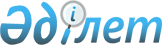 О внесении изменения в решение маслихата района Алтай от 21 октября 2021 года № 8/5–VII "Об определении размера и перечня категорий получателей жилищных сертификатов по району Алтай"Решение маслихата района Алтай Восточно-Казахстанской области от 23 ноября 2022 года № 25/17-VII. Зарегистрировано в Министерстве юстиции Республики Казахстан 1 декабря 2022 года № 30905
      Маслихат района Алтай РЕШИЛ:
      1. Внести в решение маслихата района Алтай "Об определении размера и перечня категорий получателей жилищных сертификатов по району Алтай" от 21 октября 2021 года № 8/5–VII (зарегистрировано в Реестре государственной регистрации нормативных правовых актов за № 25020) следующее изменение: 
       в приложении 2 указанного решения, строку порядковый номер 1 изложить в новой редакции:
      "
      ".
      2. Настоящее решение вводится в действие по истечении десяти календарных дней после дня его первого официального опубликования.
					© 2012. РГП на ПХВ «Институт законодательства и правовой информации Республики Казахстан» Министерства юстиции Республики Казахстан
				
      1
Семьи, имеющие или воспитывающие детей с инвалидностью.
      Секретарь маслихата района Алтай

Л. Гречушникова
